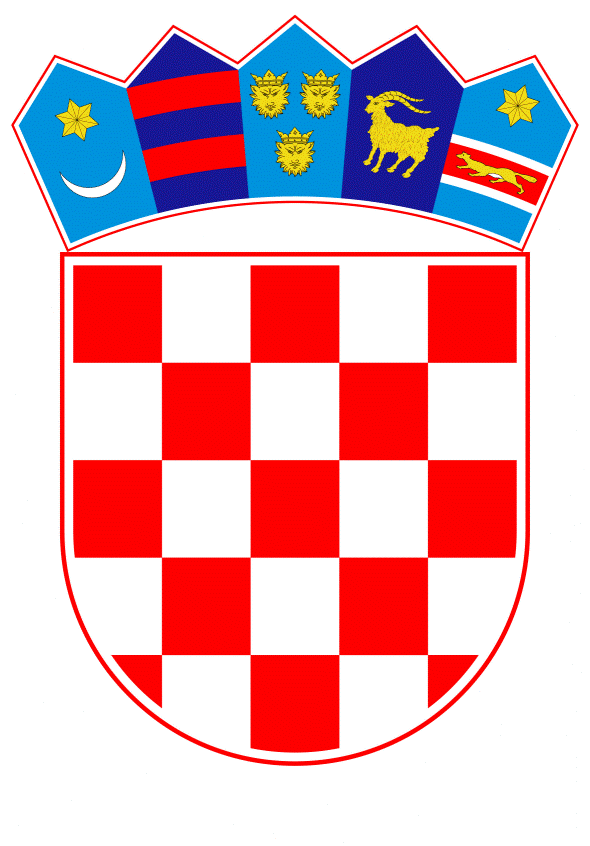 VLADA REPUBLIKE HRVATSKEZagreb, 14. rujna 2023._________________________________________________________________________________________________________________________________________________________________________________________________________________________________Banski dvori | Trg Sv. Marka 2  | 10000 Zagreb | tel. 01 4569 222 | vlada.gov.hrPrijedlogNa temelju članka 7. Zakona o sklapanju i izvršavanju međunarodnih ugovora („Narodne novine“, broj 28/96.), Vlada Republike Hrvatske je na sjednici održanoj ____________________ donijela O D L U K U o pokretanju postupka za sklapanje Ugovora o Srednjoeuropskom programu razmjene za sveučilišne i stručne studije („CEEPUS IV“)I.Na temelju članka 139. Ustava Republike Hrvatske („Narodne novine“, br. 85/10. - pročišćeni tekst i 5/14. - Odluka Ustavnog suda Republike Hrvatske), pokreće se postupak za sklapanje Ugovora o Srednjoeuropskom programu razmjene za sveučilišne i stručne studije („CEEPUS IV“), u daljnjem tekstu: Ugovor CEEPUS IV. II.	Republika Hrvatska je, kao ugovorna stranka Ugovora o Srednjoeuropskom programu razmjene za sveučilišne i stručne studije („CEEPUS III“) („Narodne novine - Međunarodni ugovori“, broj 1/11.), kroz koji se promiče suradnja u području visokog obrazovanja, sudjelovala u programu CEEPUS III. Radi nastavka međunarodnih aktivnosti ukazuje se potreba sklapanja Ugovora CEEPUS IV. III.	Sklapanje Ugovora CEEPUS IV između Republike Albanije, Republike Austrije, Republike Bugarske, Bosne i Hercegovine, Republike Hrvatske, Češke Republike, Mađarske, Republike Moldove, Crne Gore, Republike Sjeverne Makedonije, Republike Poljske, Rumunjske, Republike Srbije, Slovačke Republike i Republike Slovenije, predlaže se radi uspostave pravnog temelja za nastavak suradnje ugovornih stranaka.  Ugovor CEEPUS IV će doprinijeti razvoju daljnje suradnje na zajedničkim projektima u području visokog obrazovanja i znanosti, posebno suradnje visokih učilišta vezano uz mobilnost studenata, nastavnika i zaposlenika koji sudjeluju u organizaciji aktivnosti. Suradnja će se odvijati u sklopu mreža visokih učilišta. IV.		Prihvaća se Nacrt ugovora CEEPUS IV, kao osnova za vođenje pregovora. Nacrt ugovora CEEPUS IV, sastavni je dio ove Odluke.V.	Pregovori za sklapanje Ugovora CEEPUS IV vođeni su izravnom komunikacijom predstavnika Ministarstva znanosti i obrazovanja u sklopu radne skupine koja pruža stručnu potporu Zajedničkom odboru ministara. Članovi radne skupine su predstavnici ministarstava nadležnih za obrazovanje u državama koje sudjeluju u programu CEEPUS i predstavnik   Središnjeg CEEPUS ureda u Beču. U tu svrhu nije potrebno osigurati dodatna financijska sredstva u državnom proračunu Republike Hrvatske.VI.	Ovlašćuje se državni tajnik u Ministarstvu znanosti i obrazovanja da, u ime Republike Hrvatske, potpiše Ugovor CEEPUS IV.VII.	Izvršavanje Ugovora CEEPUS IV neće zahtijevati dodatna financijska sredstva iz državnog proračuna Republike Hrvatske.VIII.	Ugovor CEEPUS IV ne zahtijeva donošenje novih ili izmjenu postojećih zakona, odnosno ne podliježe potvrđivanju po članku 18. Zakona o sklapanju i izvršavanju međunarodnih ugovora.KLASA:URBROJ:Zagreb,									PREDSJEDNIK								     mr. sc. Andrej Plenković	OBRAZLOŽENJERepublika Hrvatska je do sada, kao ugovorna stranka Ugovora o Srednjoeuropskom programu razmjene za sveučilišne i stručne studije („CEEPUS III“) („Narodne novine - Međunarodni ugovori“ 1/11.) kroz koji se promiče suradnja u području visokog obrazovanja, sudjelovala u programu CEEPUS III te se, radi nastavka međunarodnih aktivnosti, nameće potreba sklapanja Ugovora CEEPUS IV. Ugovor CEEPUS III stupio je na snagu 1. svibnja 2011. godine. Automatski je produljen za razdoblje od sedam godina i na snazi je do 1. svibnja 2025. godine. U cilju uspostave pravnog temelja za nastavak suradnje ugovornih stranaka planira se zaključivanje Ugovora CEEPUS IV na sastanku Zajedničkog Odbora ministara programa CEEPUS koji će se održati 20. rujna u Varšavi, Poljska. Predviđeno je da Ugovor CEEPUS IV stupi na snagu 1. svibnja 2025. Sklapanjem Ugovora CEEPUS IV između Republike Albanije, Republike Austrije, Republike Bugarske, Bosne i Hercegovine, Republike Hrvatske, Češke Republike, Mađarske, Republike Moldove, Crne Gore, Republike Sjeverne Makedonije, Republike Poljske, Rumunjske, Republike Srbije, Slovačke Republike i Republike Slovenije uspostavlja se pravni temelj za razvoj daljnje suradnje petnaest ugovornih stranaka na zajedničkim projektima u području visokog obrazovanja i znanosti, posebno suradnje visokih učilišta u sklopu mreža visokih učilišta (CEEPUS mreža) vezano uz mobilnost studenata, nastavnika i zaposlenika koji sudjeluju u organizaciji aktivnosti.  Ugovor CEEPUS III je 2010. godine zaključilo 14 država. Moldova se uključila nakon njegovog stupanja na snagu (od ak. god. 2011./2012.).U Ugovoru CEEPUS IV zadržana je struktura programa, oblici suradnje (suradnja u okviru CEEPUS mreža), sudionici i model financiranja aktivnosti. Dopunjen je novim aktivnostima (sudjelovanje nenastavnog osoblja, virtualna mobilnost, države sudionice mogu pod određenim uvjetima odlučiti o sudjelovanju kandidata iz država koje nisu sudionice Ugovora, preambula Ugovora u kojoj sudionice potvrđuju zajedničku viziju, uvrštena je obveza ispunjavanja ciljeva održivog razvoja Ujedinjenih naroda i predanost ciljevima bolonjskog procesa). Od početka stupanja na snagu Ugovora CEEPUS III do danas ostvareno je oko 3.950 odlaznih mobilnosti hrvatskih studenata i nastavnika na strana visoka učilišta, dok je dolaznu mobilnost na hrvatskim visokim učilištima ostvarilo više od 3.830 stranih studenata i nastavnika. Broj krajnjih korisnika CEEPUS mreža kao i hrvatskih visokih učilišta u stalnom je porastu od početka stupanja na snagu Ugovora CEEPUS III. Zbog svoje jednostavnosti i prilagodljivosti, CEEPUS posjeduje značajan potencijal da se u kratkom roku i znatnoj mjeri prilagodi specifičnim potrebama (npr. pandemija, rat u Ukrajini).Izvršavanje Ugovora CEEPUS IV neće zahtijevati dodatna financijska sredstva iz državnog proračuna Republike Hrvatske.Predlagatelj: Ministarstvo znanosti i obrazovanjaPredmet:Prijedlog odluke o pokretanju postupka za sklapanje Ugovora o Srednjoeuropskom programu razmjene za sveučilišne i stručne studije („CEEPUS IV“)